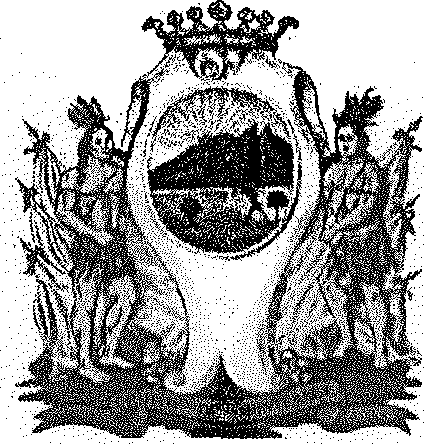 AYUNTAMIENTO OE MONTERREY GOBIERNO  MUNICIPAL 2015-2018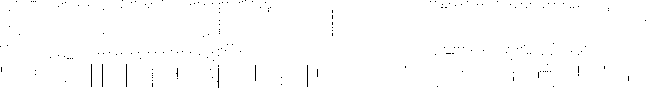 EL   C.   ADRIÁN   EMILIO   DE   LA   GARZA   SANTOS,    PRESIDENTE   MUNICIPAL    DE MONTERREY,  NUEVO LEÓN, A LOS HABITANTES  DE ESTE MUNICIPIO HACE SABER QUE EL AYUNTAMIENTO DE MONTERREY, EN SESIÓN ORDINARIA CELEBRADA  EL DÍA13    DE   SEPTIEMBRE    DE   2016,    APROBÓ    LOS   ACUERDOS    RESPECTO   A    LA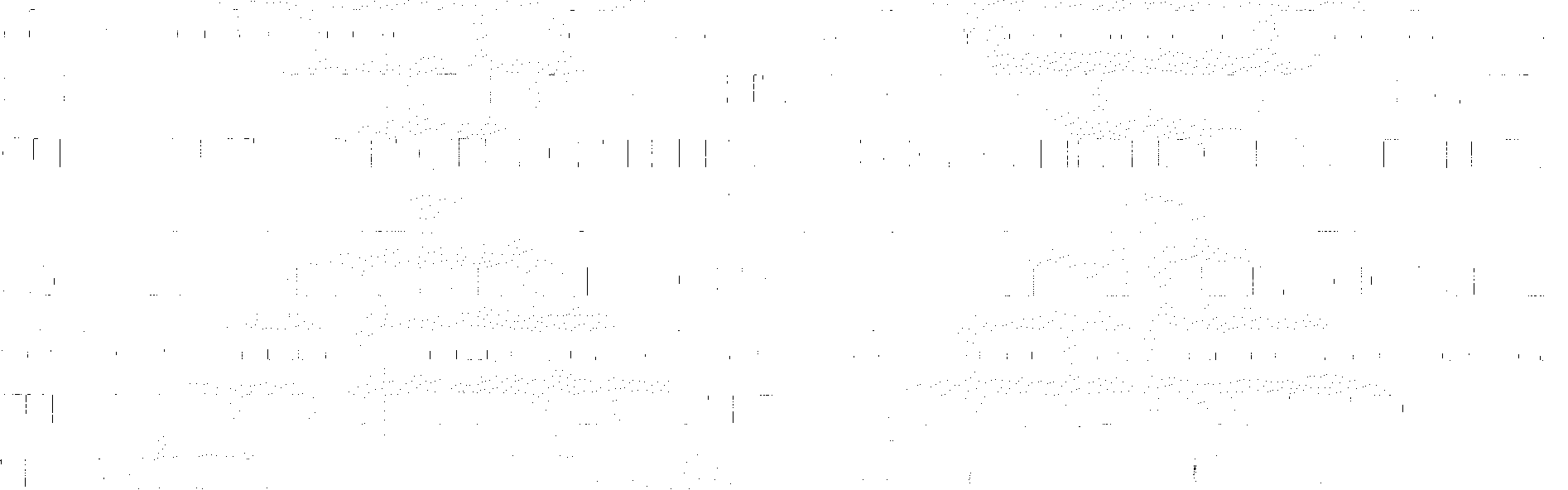 DECLARACIÓN   DE CAMBIO  DEL  RECINTO  OFICIAL  PARA  LA  REALIZACIÓN   DE  LA SESIÓN  SOLEMNE   CONMEMORATIVA  AL   EVENTO  DEL 420  ANIVERSARIO  DE  LA FUNDACIÓN  DE  LA  CIUDAD  DE  MONTERREY,  LOS  CUALES  A  CONTINUACIÓN  SETRANSCRIBEN:ACUERDOS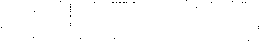 PRIMERO. Se aprueba declarar como nuevo recinto oficial los bajos del Palacio Municipal de Monterrey,  Nuevo   León,  ubicado  en  la  calle  Ignacio Zaragoza  s/n,  en  la  zona  centro  de Monterrey   para   la   realización   de  la   sesión   solemne   del   próximo   20  de  septiembre, conmemorativa al evento del 420 Aniversario de la Fundación de la Ciudad de Monterrey, Nuevo León.                                                                     ·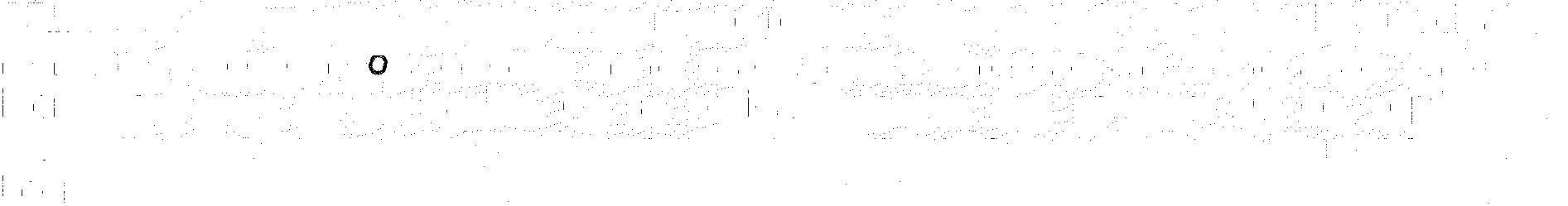 SEGUNDO. Publíquensé los presentes acuerdos en el Periódico Oficial del Estado y difúndanse en la Gaceta Municipal, así como en la página de internet www.monterrey.gob.mx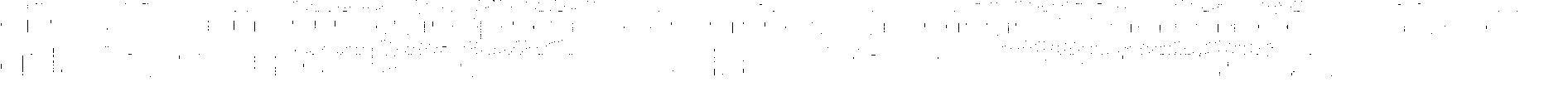 MONTERREY, NUEVO LEÓN A 13 DE SEPTIEMBRE DE 2016 //ATENTAMENTE// ADRIAN EMILIO DE LA GARZA SANTOS,  PRESIDENTE  MUNICIPAL  // GENARO  GARCÍA  DE LA GARZA, SECRETARIO l:5ELAYUNTAMIENTO // (RÚBRICAS).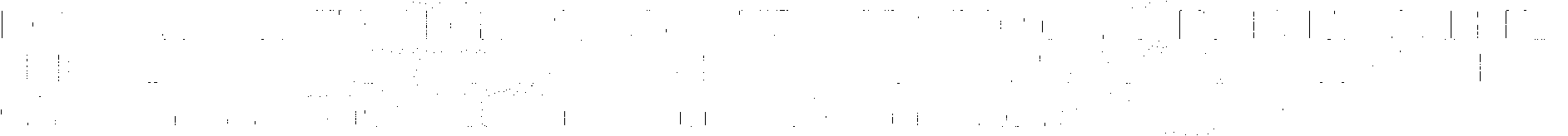 /'<;7       /../·   l''.,,??                        /'{_..,,/"'A      .·   /    ·"'SA    QS              GJ;:f.9�R(:> 6fRcJ� �E LA GARZA,.: ··//:               .././IPA�ftNl{_./�/EeRETA'RIO/DÉL AYUNTAMIENTO.·/                /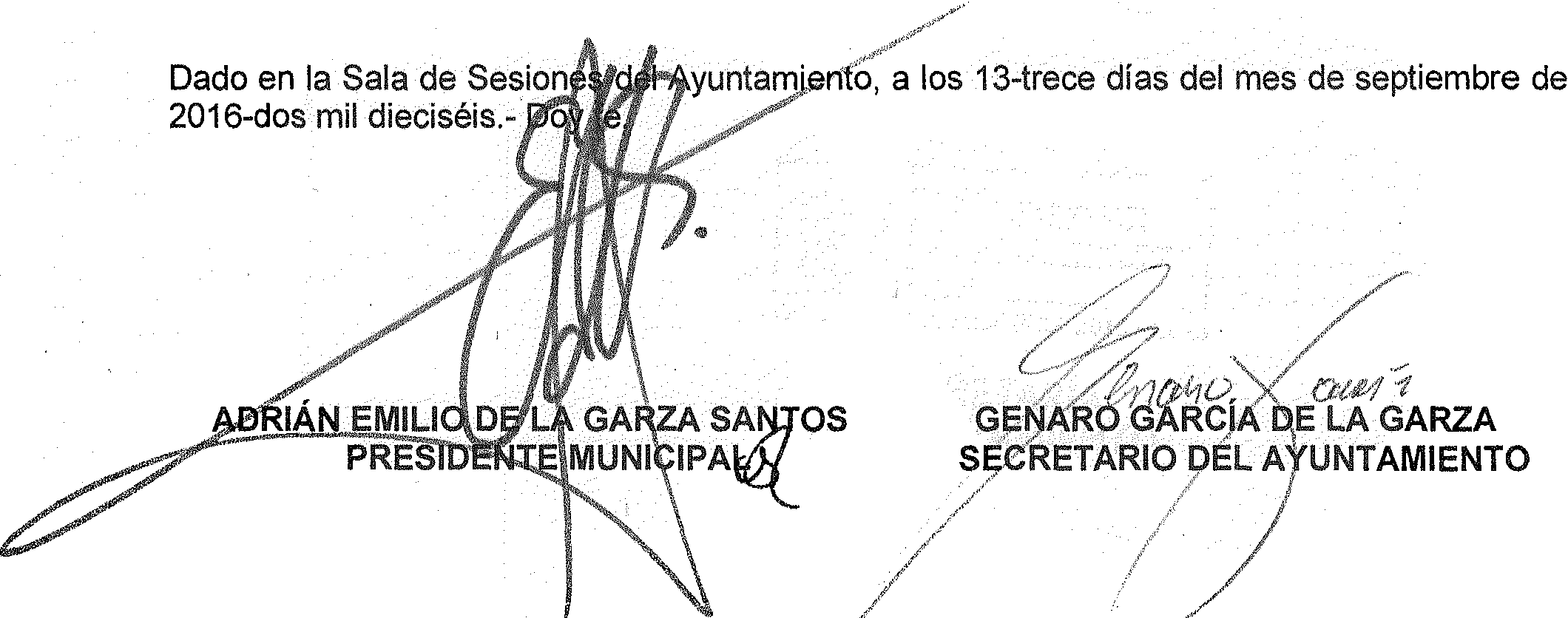 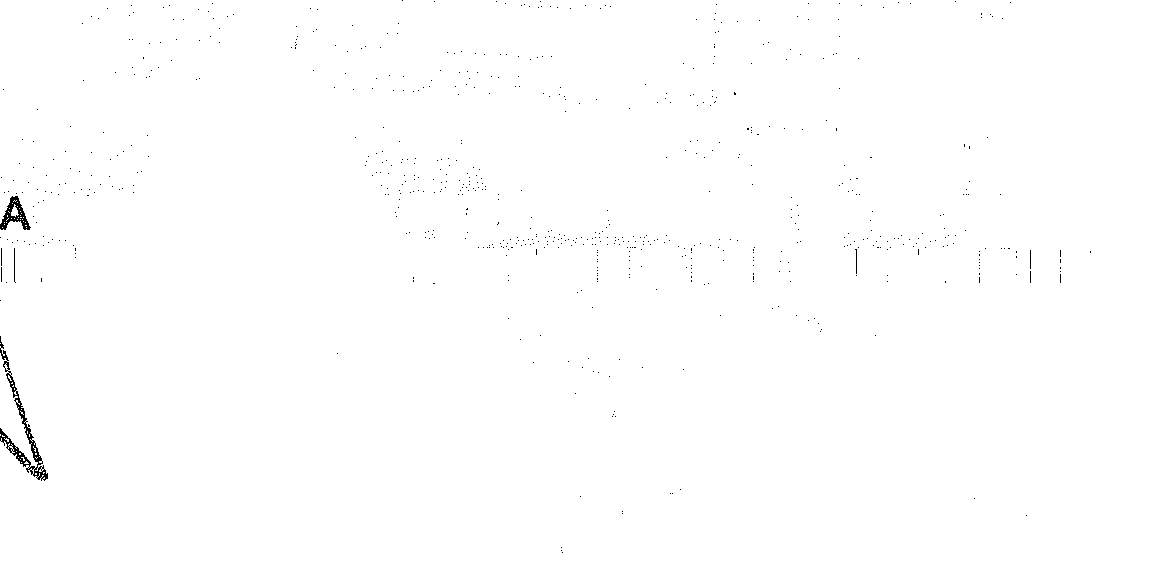 /i.                                                                                                                                    L/                        .                          ,Monterrey, Nuevo León - Miércoles - 14 de Septiembre de 2016                 87